ΘΕΜΑ :  «Εκτέλεση εργασιών ανακατασκευής ασφαλτοτάπητα στην Οδό Εκκλησιών»Σας ενημερώνουμε, ότι από την Πέμπτη 24-6-2021 , θα ξεκινήσουν εργασίες για την ανακατασκευή του ασφαλτοτάπητα στην οδό Εκκλησιών και στο τμήμα της από την οδό Καραισκάκη έως την οδό Αμαλίας .Κατά την εκτέλεση των εργασιών , θα υπάρξει διακοπή κυκλοφορίας των οχημάτων στην οδό Εκκλησιών και η κίνηση των οχημάτων προς την οδό Αμαλίας θα γίνεται μέσω της Περιφερειακής οδού του Κάστρου .         Παρακαλούμε όπως ρυθμίσετε την κυκλοφορία στις ανωτέρω οδούς.          Παρακαλούνται επίσης οι δημότες μας να δείξουν τη δέουσα κατανόηση, προκειμένου να γίνει η εκτέλεση των παραπάνω εργασιών.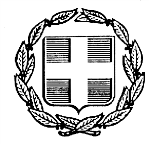  ΕΞ. ΕΠΕΙΓΟΝ-EMAILΕΛΛΗΝΙΚΗ ΔΗΜΟΚΡΑΤΙΑ ΝΟΜΟΣ ΦΘΙΩΤΙΔΑΣ ΔΗΜΟΣ ΛΑΜΙΕΩΝΛαμία       22  /6/2021Αριθμ. πρωτ.:  24948 ΔΙΕΥΘΥΝΣΗ ΥΠΟΔΟΜΩΝ & ΤΕΧΝΙΚΩΝ ΕΡΓΩΝΤΜΗΜΑ ΟΔΟΠΟΙΙΑΣ & ΚΥΚΛΟΦΟΡΙΑΚΩΝ ΡΥΘΜΙΣΕΩΝΠΡΟΣ:ΤΜΗΜΑ ΤΡΟΧΑΙΑΣ ΛΑΜΙΑΣ   Αθηνών 188      Ε-mail:ttlamias@astynomia.gr2.  ΑΣΤΥΝΟΜΙΚΟ ΤΜΗΜΑ ΛΑΜΙΑΣΑθηνών 188    Ε-mail: atlamias@astynomia.grΤαχ. Δ/νση    :  Φλέμιγκ & Ερ. Σταυρού  Ταχ. Κωδ.     :   35 131 ΛΑΜΙΑΠληροφορίες:   Σ.ΡίζοςΑρ. τηλεφ.     :   22313 – 51542E-mail           :   rizos@lamia-city.grΚΟΙΝ:1.   ΡΑΔΙΟ ΤΑΞΙ Τυμφρηστού &Αινιάνων  Ε-mail: radiotaxilamias@gmail.com2.   ΑΣΤΙΚΟ ΚΤΕΛ      Email: ktellamias@gmail.com3.   ΜΜΕ Πίνακας αποδεκτών4.   Ντούβας Τεχνική ΟΕ      (ανάδοχο του έργου)      Σωκράτους 8      Email: info@ntouvas-texniki.gr ΕΣΩΤΕΡΙΚΗ ΔΙΑΝΟΜΗ:Φ. ΈργουΟ Προϊστάμενος της Διεύθυνσης Αφροδίτη ΠολιτοπούλουΑρχιτέκτων μηχανικός